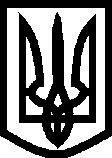 УКРАЇНАВИКОНАВЧИЙ КОМІТЕТМЕЛІТОПОЛЬСЬКОЇ МІСЬКОЇ РАДИЗапорізької областіРОЗПОРЯДЖЕННЯміського головиПро перевірку готовності закладів дошкільної, загальної середньої та позашкільної освіти Мелітопольської міської ради Запорізької області до роботи в 2019/2020 навчальному роціКеруючись законами України «Про освіту», «Про охорону дитинства», «Про місцеве самоврядування в Україні», відповідно до вимог санітарного законодавства (ДСанПін № 5.5.2.008-01 «Державні санітарні правила і норми влаштування утримання загальноосвітніх навчальних закладів і організації навчально-виховного процесу»), з метою здійснення контролю за створенням належних умов навчання і виховання в закладах освіти м. МелітополяЗОБОВ’ЯЗУЮ:Створити міську комісію з перевірки стану підготовки закладів дошкільної, загальної середньої та позашкільної освіти Мелітопольської міської ради Запорізької області до роботи в 2019/2020 навчальному році (далі – Міська комісія) у складі:Управління освіти Мелітопольської міської ради Запорізької області організувати роботу комісії з об’їзду огляду готовності закладів освіти до нового 2019/2020 навчального року до 23.08.2019.Міську комісію скласти акти перевірки готовності закладів дошкільної, загальної середньої та позашкільної освіти Мелітопольської міської ради Запорізької області до роботи в 2019/2020 навчальному році до 26.08.2019. Контроль за виконанням цього розпорядження покласти на заступника міського голови з питань діяльності виконавчих органів ради Бойко С. Мелітопольський міський голова 	С. МІНЬКО12.07.2019№ 323-рБойко Світлана Олександрівназаступник міського голови з питань діяльності виконавчих органів ради, голова комісії;Щербак Ірина Анатоліївнаначальник управління освіти Мелітопольської міської ради Запорізької області, заступник голови комісії;члени комісії:Пецух Іван Григоровичначальник Мелітопольського міськрайонного управління ГУ ДСНС України у Запорізькій області (за згодою);Скляров Роман Васильовичзавідувач відокремленого підрозділу «Мелітопольський міський відділ державної установи «Запорізький обласний лабораторний центр Міністерства охорони здоров'я України» (за згодою);Угненко Ольга Анатоліївнаначальник Мелітопольського міського управління Головного управління Держпродспоживслужби в Запорізькій області (за згодою);Шибінська Олена Олександрівнаголовний спеціаліст відділу з питань праці та соціально-трудових відносин управління соціального захисту населення Мелітопольської міської ради Запорізької області (за згодою);Короткова Наталія Миколаївнаголовний спеціаліст управління освіти Мелітопольської міської ради Запорізької області;Тимошенко Наталія Василівнаспеціаліст І категорії управління освіти Мелітопольської міської ради Запорізької області;Процишин Микола Михайловичінженер з охорони праці управління освіти Мелітопольської міської ради Запорізької області;Маненко Тетяна Віталіївнаголова міської організації Профспілки працівників освіти і науки України 
(за згодою).